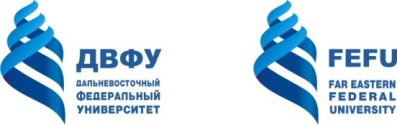 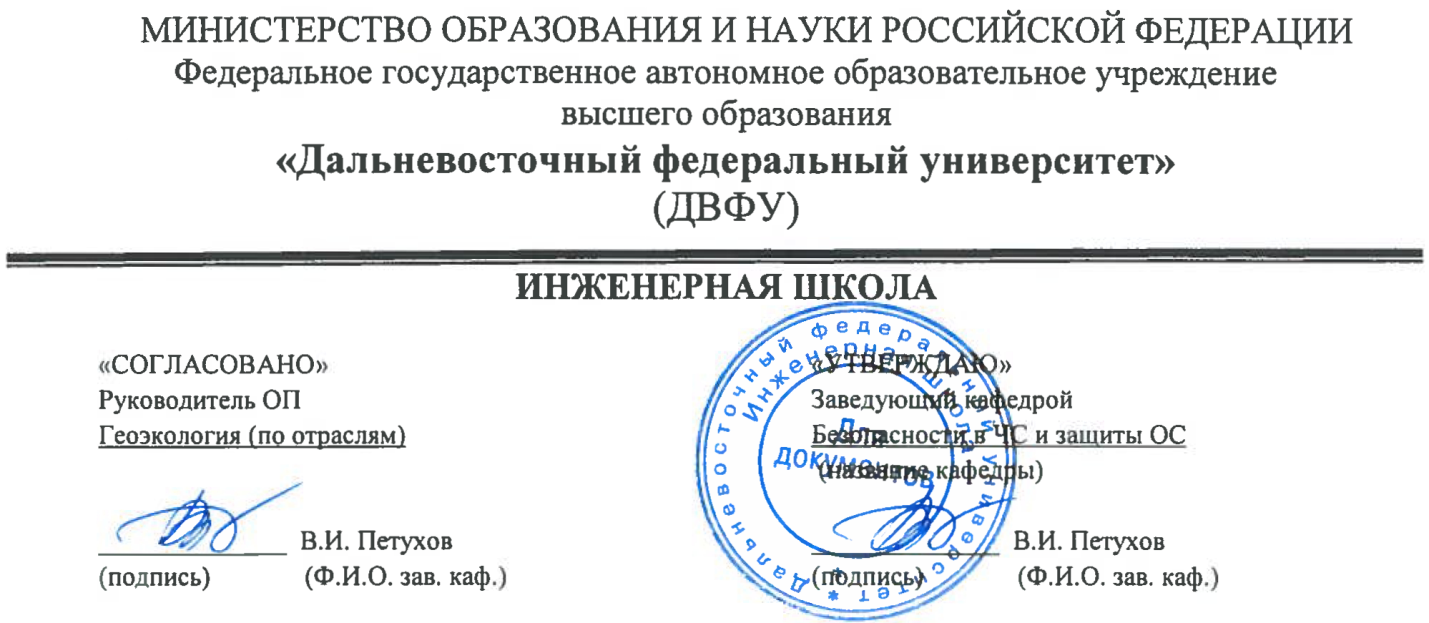      «  28  »     июня     2017   г.                                  «  28  »     июня     2017   г.РАБОЧАЯ ПРОГРАММА УЧЕБНОЙ ДИСЦИПЛИНЫ Экологическая экспертиза и сертификацияНаправление подготовки 05.06.01 Науки о Землепрофиль «Геоэкология (по отраслям)»Форма подготовки очнаякурс 2 семестр 3лекции  8 час.практические занятия 10 час.  лабораторные работы  -  час.  в том числе с использованием МАО лек. 4 /пр. 6 /лаб. -  час.всего часов аудиторной нагрузки  -  час.в том числе с использованием МАО  10  час.самостоятельная работа 90 час.в том числе на подготовку к экзамену 18 час.контрольные работы (количество) курсовая работа / курсовой проект  -  семестрзачет -  семестрэкзамен 3 семестрРабочая программа составлена в соответствии с требованиями федерального государственного образовательного стандарта высшего образования, утвержденного приказом Министерства образования и науки РФ от 30.07.14 № 870 Рабочая программа обсуждена на заседании кафедры безопасности в чрезвычайных ситуациях и защиты окружающей среды, протокол № 10 от «28» июня 2017 г.Заведующий  кафедрой д.т.н., профессор Петухов В.И.Составитель: профессор, канд. хим. наук Лазарева Л.П.Аннотация к рабочей программе дисциплины«Экологическая экспертиза и сертификация»Дисциплина «Экологическая экспертиза и сертификация» предназначена для аспирантов, обучающихся по образовательной программе «Науки о Земле»,  входит в вариативную часть учебного плана дисциплин по выбору и логически связана с  дисциплинами «Геоэкология», «Системный анализ в геоэкологии», «Экологическая безопасность и охрана окружающей среды».При разработке рабочей программы учебной дисциплины использованы Федеральный государственный образовательный стандарт высшего образования (уровень подготовки кадров высшей квалификации) по направлению подготовки 05.06.01 Науки о Земле, приказ №870 от 30.07.2014г., учебный план подготовки аспирантов по профилю «Геоэкология».Трудоемкость дисциплины составляет 3 зачетных единицы, 108 академических часов, из них 8 часов лекций, 10 часов практических работ, 90 часов самостоятельной работы. Дисциплина реализуется на 2 курсе в 3 семестре. Форма контроля – экзамен.  Цель освоения дисциплины: приобретение знаний, умений и навыков в области экологической экспертизы и сертификации, развить практические навыки в области оценки воздействия на окружающую среду, дать основы проведения инженерно-экологических изысканийЗадачи дисциплины:знакомство с нормативной основой экологической экспертизы и сертификации;изучить возможные воздействия промышленных производств на окружающую среду с учетом альтернативных вариантов размещения;приобрести навыки планирования и реализации инженерно-экологических изысканий;знакомство с принципами организации и проведения экологической экспертизы, подготовкой проектной документации, особенностями геоэкологического проектирования хозяйственной деятельности;изучение опыта и подходов к проведению экологической сертификации.Для успешного изучения дисциплины у обучающихся должны быть сформированы следующие предварительные компетенции:УК-1. Способность к критическому анализу и оценке современных научных достижений, генерированию новых идей при решении исследовательских и практических задач, в том числе в междисциплинарных областях.УК-2. Способность проектировать и осуществлять комплексные исследования, в том числе междисциплинарные, на основе целостного системного научного мировоззрения с использованием знаний в области истории и философии науки.УК-3. Готовность участвовать в работе российских и международных исследовательских коллективов по решению научных и научно-образовательных задач.УК-4. Готовность использовать современные методы и технологии научной коммуникации на государственном и иностранном языках.УК-5. Способность планировать и решать задачи собственного профессионального и личностного развития.ОПК-1. Способность самостоятельно осуществлять научно-исследовательскую деятельность в соответствующей профессиональной области с использованием современных методов исследования и информационно-коммуникационных технологий.ОПК-2. Готовность к преподавательской деятельности по основным образовательным программам высшего образования.ПК-6 Способность к осуществлению преподавательской деятельности по реализации профессиональных образовательных программ в области геоэкологии.В результате изучения данной дисциплины у обучающихся формируются следующие универсальные /общепрофессиональные/ профессиональные компетенции (элементы компетенций).Для формирования вышеуказанных компетенций в рамках дисциплины «Экологическая экспертиза и сертификация» применяются следующие методы активного/ интерактивного обучения: лекции-беседы, лекции-дискуссии, дискуссии на семинарах, консультационная работа по выполнению практических заданий.СТРУКТУРА И содержание теоретической части курса ( 8 час., в том числе  4 час. с использованием методов активного обучения)МОДУЛЬ 1. ТЕОРЕТИЧЕСКИЕ И МЕТОДИЧЕСКИЕ ОСНОВЫ ЭКОЛОГИЧЕСКОЙ ЭКСПЕРТИЗЫ (4 ЧАСА)Раздел I. Теоретические основы экологической экспертизы (2 часа).Тема 1. Принципы организации экологической экспертизы (1 час)Основные понятия, цели, принципы. Субъектно-объектные отношения в экологической экспертизе. Основные направления и принципы государственной экологической экспертизы. Регламент экологической экспертизы. Экспертная комиссия. Эксперт. Процедура. Заключение экологической экспертизы. Экспертные оценки в экологической экспертизы. Практика экологической экспертизы. Развитие экологической экспертизы.Тема 2. Нормативно-правовая основа экологической экспертизы (1 ч.).Российское законодательство в области экологической экспертизы. Закон «Об экологической экспертизе». Положение об экологической экспертизе. Государственная экологическая экспертиза федерального и регионального уровней. Иерархия нормативно-правовых документов. Регламенты и стандарты.Раздел II. Оценка воздействия на окружающую среду (ОВОС) (2 часа)Тема 1. Принципы проведения ОВОС(1 час с применением МАО лекции-беседы)Основные причины возникновения неблагоприятной экологической ситуации. Основные предпосылки к формированию понятия ОВОС. Понятия, цель, задачи, принципы ОВОС, область применения. Содержание проекта. Участники и исполнители ОВОС, их функции. Процесс ОВОС. Порядок и этапы проведения. Предпроектные и проектные материалы.Тема 2. Инженерно-экологические изыскания (1 час с применением МАО лекции-беседы)Состав инженерно-экологических изысканий (ИЭИ). Уровни ИЭИ. Участники ИЭИ. Программа ИЭИ. Техническое задание на проведение ИЭИ. Экологическая безопасность и риск. Состав документации. Подготовка технического отчета.МОДУЛЬ 2. ЭКОЛОГИЧЕСКАЯ СЕРТИФИКАЦИЯ (4 ЧАСА)Раздел 1. Основы экологической сертификации (2 часа)Тема 1. Экологическая сертификация соответствия. (1 час)Сертификация продукции и услуг. Система обязательной сертификации по экологическим требованиям. Цели и задачи. Объекты обязательной экологической сертификации. Уполномоченные органы по сертификации. Аттестация. Аккредитация лабораторий. Параметры сертификации. Документация.Тема 2. Нормативная база экологической сертификации (1 час)Российское и международное законодательство в области экологической сертификации. Иерархия нормативно-правовых документов. Регламенты и стандарты.Раздел 2. Объекты экологической сертификации (2 часа)Тема 1. Обоснование объекта сертификации (1 час с применением МАО лекции-беседы)Функции экологической сертификации Обязательная и добровольная сертификация. Требования к объектам сертифицирования. Порядок сертификации. Условия сертифицирования. Экологическая стандартизация. Стимулирование производителей. Тема 2. Экологическая маркировка (1 час с применением МАО лекции-беседы)Развитие системы экологической маркировки. Виды экологической маркировки. Особенности российской экологической маркировки. СТРУКТУРА И содержание практической части курсаПрактические занятия (10 час., в том числе 6  час. с использованием методов активного обучения)Задание 1. Нормативная база экологической экспертизы и сертификации (2 часа, в т.ч. 1 час с применением МАО дискуссии на семинарах)Основные нормативно-правовые акты, регулирующие процедуры проведения государственной экологической экспертизы и сертификации. Федеральные законы, регламентирующие экологическую экспертизу в России. Подзаконные акты и нормативные документы, определяющие порядок организации и проведения государственной экологической экспертизы.Задание 2. Методическая база экологической экспертизы (2 часа, в т.ч. 1 час с применением МАО дискуссии на семинарах)Оценка возможного воздействия объекта на окружающую природную среду. Методы оценки воздействий намечаемой хозяйственной и иной деятельности на окружающую среду. Матричные методы ОВОС ("Матрица Леопольда"). Метод контрольных списков. Метод совмещенного анализа карт. Метод экологического картирования. Метод сети. Методы математического моделирования при проведении ОВОС.Задание 3. Разработка документации ОВОС (3 часа, в т.ч. 2 час с применением МАО дискуссии на семинарах)Цели и основные задачи проведения оценки воздействия на окружающую среду (ОВОС). Основные этапы процедуры ОВОС. Разработка альтернативных вариантов намечаемых видов деятельности. Выбор варианта намечаемой хозяйственной деятельности. Подготовка документации. Разработка программы и технического задания для проведения ОВОС и ИЭИ.Задание 4. Подготовка экспертного заключения (3 часа, в т.ч. 2 час с применением МАО дискуссии на семинарах)Порядок оформления и подачи документов на государственную экологическую экспертизу. Состав направляемых документов. Участники государственной экологической экспертизы. Основные стадии государственной экологической экспертизы. Заключение государственной экологической экспертизы. Последствия положительного и отрицательного заключения ГЭЭ. Повторная государственная экологической экспертизы.Лабораторные работы ( 0 час.)	Не предусмотрено учебным планом. УЧЕБНО-МЕТОДИЧЕСКОЕ обеспечение самостоятельной работы ОБУЧАЮЩИХСЯУчебно-методическое обеспечение самостоятельной работы обучающихся по дисциплине «Экологическая экспертиза и сертификация» представлено в Приложении 1 и включает в себя:- план-график выполнения самостоятельной работы по дисциплине, в том числе примерные нормы времени на выполнение по каждому заданию;- характеристика заданий для самостоятельной работы обучающихся и методические рекомендации по их выполнению;- требования к представлению и оформлению результатов самостоятельной работы;- критерии оценки выполнения самостоятельной работы.контроль достижения целей курсаТиповые контрольные задания, методические материалы, определяющие процедуры оценивания знаний, умений и навыков и (или) опыта деятельности, а также критерии и показатели, необходимые для оценки знаний, умений, навыков и характеризующие этапы формирования компетенций в процессе освоения образовательной программы, представлены в Приложении 2.СПИСОК УЧЕБНОЙ ЛИТЕРАТУРЫ И ИНФОРМАЦИОННО-МЕТОДИЧЕСКОЕ ОБЕСПЕЧЕНИЕ ДИСЦИПЛИНЫОсновная литератураСвергузова С.В. Экологическая экспертиза. Часть 1. Охрана атмосферы [Электронный ресурс]: учебное пособие/ Свергузова С.В., Тарасова Г.И.— Электрон. текстовые данные.— Белгород: Белгородский государственный технологический университет им. В.Г. Шухова, ЭБС АСВ, 2011.— 182 c.— Режим доступа: http://www.iprbookshop.ru/28419.html. — ЭБС «IPRbooks»Свергузова С.В. Экологическая экспертиза. Часть 2. Охрана водных ресурсов [Электронный ресурс]: учебное пособие/ С.В. Свергузова [и др.].— Электрон. текстовые данные.— Белгород: Белгородский государственный технологический университет им. В.Г. Шухова, ЭБС АСВ, 2011.— 170 c.— Режим доступа: http://www.iprbookshop.ru/28420.html. — ЭБС «IPRbooks»Свергузова, С. В. Экологическая экспертиза строительных проектов: учебное пособие для вузов / С. В. Свергузова, Т. А. Василенко, Ж. А. Свергузова. М.: Академия, 2011. 208 с.Дополнительная литератураГоворушко, С. М. Геоэкологическое проектирование и экспертиза: учебное пособие для вузов / С. М. Говорушко. Владивосток: Изд-во Дальневосточного университета, 2009. 387 с.Ксенофонтов Б. С. Промышленная экология: учебное пособие для вузов по направлениям образовательной области техники и технологий / Б. С. Ксенофонтов, Г. П. Павлихин, Е. Н. Симакова. М.: Форум, Инфра-М, 2013. 3-7 с. http://lib.dvfu.ru:8080/lib/item?id=chamo:752100&theme=FEFUЛитвинец, О. И. Оценка воздействия на окружающую среду намечаемой хозяйственной деятельности и экологическая экспертиза: методические указания к курсовой работе / [сост. О. И. Литвинец] ; Дальневосточный государственный технический университет. Владивосток: Изд-во Дальневосточного технического университета, 2010. 20 с.МЕТОДИЧЕСКИЕ УКАЗАНИЯ ПО ОСВОЕНИЮ ДИСЦИПЛИНЫДля изучения дисциплины обучающемуся предлагаются лекционные и практические занятия. Обязательным элементом является самостоятельная работа. Из 108 общих учебных часов 90 часов отводится на самостоятельную работу аспирант, из которых 18 часов отводится на подготовку к экзамену. В рамках часов, выделенных на самостоятельную работу, аспирант должен производить подготовку к зачетным проверкам, собеседованиям, дискуссиям, а также изучать темы, отведенные преподавателем на самостоятельное изучение. При подготовке к лекциям обучающийся изучает план лекционного материала, рекомендованную и дополнительную литературу. Обучающийся должен своевременно выполнять задания, выданные на практических занятиях.Для обеспечения систематической и регулярной работы по изучению дисциплины и успешного прохождения промежуточных и итоговых контрольных испытаний аспиранту рекомендуется: 1. Конспект лекций должен кратко и последовательно фиксировать основные положения, выводы, формулировки, при этом помечая важные мысли, выделяя ключевые слова, термины. Термины и понятия необходимо проверить с помощью энциклопедий, словарей, справочников и пр. Лекционные материалы используются при самостоятельной подготовке с обязательным использованием дополнительных рекомендованных источников. Если самостоятельно не удается разобраться в материале, необходимо сформулировать вопрос для разъяснения у преподавателя на консультации или на практическом занятии. 2. При самостоятельном изучении теоретической темы делать конспекты, используя рекомендованные литературные источники.3. При подготовке к практическим работам повторить законспектированный на лекционном занятии материал и дополнить его с учетом рекомендованной по данной теме литературы.4. При подготовке к семинарским занятиям использовать несколько источников информации. Если обсуждаемый аспект носит дискуссионный характер, следует изучить существующие точки зрения и выбрать тот подход, который студент считает наиболее верным, при этом обязательно аргументировать собственную позицию. Рекомендации по работе с научной и учебной литературойРабота с литературой является средством более глубокого изучения дисциплины и является неотъемлемой частью профессиональной деятельности будущего выпускника. Работа с учебной и научной литературой необходима при подготовке к устному опросу на семинарских занятиях и экзамену. Она включает проработку лекционного материала, рекомендованных источников и литературы по тематике лекций. В процессе работы с учебной и научной литературой можно: - делать записи, создавать перечень основных вопросов, - составлять тезисы (цитирование наиболее важных мест статьи или монографии, короткое изложение основных мыслей автора);- готовить аннотации (краткое обобщение основных вопросов работы); - создавать конспекты. Работу с литературой следует начинать с анализа рекомендованной основной и дополнительной литературой, учебно-методическими изданиями, необходимыми для изучения дисциплины и выполнения практических работ. В случае возникших затруднений в понимании учебного материала следует обратиться к другим источникам, где изложение может оказаться более доступным. Рекомендации по подготовке к экзаменуПри подготовке к экзамену необходимо ориентироваться на лекционный материал и рекомендуемую литературу.мАТЕРИАЛЬНО-ТЕХНИЧЕСКОЕ ОБЕСПЕЧЕНИЕ ДИСЦИПЛИНЫМатериально-техническое обеспечение дисциплины предусматривает использование мультимедийной аппаратуры для демонстрации иллюстративного материала (слайд-презентации).Приложение 1МИНИСТЕРСТВО НАУКИ И ВЫСШЕГО ОБРАЗОВАНИЯ рОССИЙСКОЙ ФЕДЕРАЦИИ Федеральное государственное автономное образовательное учреждение высшего образования«Дальневосточный федеральный университет»(ДВФУ)ИНЖЕНЕРНАЯ ШКОЛАУЧЕБНО-МЕТОДИЧЕСКОЕ обеспечение самостоятельной работы ОБУЧАЮЩИХСЯпо дисциплине «Экологическая экспертиза и сертификация»Направление подготовки 05.06.01 Науки о Землепрофиль «Геоэкология (по отраслям)»Форма подготовки очнаяВладивосток2017План-график выполнения самостоятельной работы по дисциплинеРекомендации по самостоятельной работе аспирантов Самостоятельная работа аспирантов состоит из подготовки к лекционным и практическим занятиям, работы над рекомендованной литературой и вопросами для самостоятельного изучения. Результаты самостоятельной работы используются при подготовке к семинарским занятиям, которые проводятся в форме собеседования или дискуссии. Аспирант помимо запоминания учебного материала должен продемонстрировать умение мыслить и аргументировано отстаивать заявляемые тезисы и положения своего ответа. Для этого необходимо сочетание запоминания и понимания, простого воспроизводства учебной информации и работы мысли.К концу семестра обучающийся должен отчитаться по всем практическим работам. Темы, рассмотренные на лекционных занятиях, но не затронутые на практических занятиях, разбираются обучающимися во время самостоятельной работы. Рекомендации к семинарским занятиям1. Аспирант     должен изучить все вопросы семинара, предлагаемые по данной теме, но ответить развернуто может по одному из вопросов, наиболее интересному на его взгляд. 2. Аспирант     может приготовить доклад на любой из вопросов, предложенных для семинара. Доклад готовится с применением электронной презентации материала. Во время доклада учащийся должен продемонстрировать глубокое изучение информации и умение преподнести полученные знания.3. Доклад должен быть основан на достаточном объеме информации, тщательно проработанных и отражающих исследуемый вопрос.4. Желательно вести конспект изучаемого материала, в котором должны быть зафиксированы источники информации.5. В докладе желательно использовать наглядные материалы: карты, схемы, таблицы и т.д.Методические указания по подготовке к дискуссиямДискуссия представляет собой форму учебной работы, в рамках которой аспиранты высказывают свое мнение по проблеме (тематике), заданной преподавателем. Целью дискуссии является интенсивное и продуктивное решение задачи. Метод дискуссии обеспечивает глубокую проработку имеющейся информации, возможность высказывания аспирантами разных точек зрения по заданной преподавателем проблеме, тем самым, способствуя выработке адекватного в данной ситуации решения. При подготовке к дискуссии аспиранты должны самостоятельно анализировать учебную и научную литературу, что позволит выработать опыт самостоятельного мышления по проблемам курса.Методические указания по подготовке к собеседованиямПри подготовке к собеседованиям по темам дисциплины необходимо изучить основную и дополнительную литература, а также воспользоваться ресурсами информационно-телекоммуникационной сети «Интернет». Перечень вопросов для собеседования находится в приложении 2.Вопросы для самостоятельного изученияОсновные нормативно-правовые акты, регулирующие процедуры проведения государственной экологической экспертизы и сертификации. Оценка возможного воздействия объекта на окружающую природную среду. Матричные методы ОВОС ("Матрица Леопольда"). Метод контрольных списков. Метод совмещенного анализа карт. Метод экологического картирования. Метод сети. Методы математического моделирования при проведении ОВОС.Цели и основные задачи проведения оценки воздействия на окружающую среду (ОВОС). Основные этапы процедуры ОВОС. Разработка альтернативных вариантов намечаемых видов деятельности. Выбор варианта намечаемой хозяйственной деятельности. Подготовка документации. Разработка программы и технического задания для проведения ОВОС и ИЭИ.Порядок оформления и подачи документов на государственную экологическую экспертизу. Состав направляемых документов. Участники государственной экологической экспертизы. Основные стадии государственной экологической экспертизы. Заключение государственной экологической экспертизы. Последствия положительного и отрицательного заключения ГЭЭ. Повторная государственная экологической экспертизы.Приложение 2МИНИСТЕРСТВО НАУКИ И ВЫСШЕГО ОБРАЗОВАНИЯ рОССИЙСКОЙ ФЕДЕРАЦИИ Федеральное государственное автономное образовательное учреждение высшего образования«Дальневосточный федеральный университет»(ДВФУ)ИНЖЕНЕРНАЯ ШКОЛАФОНД ОЦЕНОЧНЫХ СРЕДСТВ по дисциплине «Экологическая экспертиза и сертификация»Направление подготовки 05.06.01 Науки о Землепрофиль «Геоэкология (по отраслям)»Форма подготовки очнаяВладивосток2017Паспорт ФОСконтроль достижения целей курсаШкала оценивания уровня сформированности компетенцийТекущая аттестация аспирантов Текущая аттестация аспирантов  по дисциплине «Экологическая экспертиза и сертификация» проводится в соответствии с локальными нормативными актами ДВФУ и является обязательной.Текущая аттестация по дисциплине «Экологическая экспертиза и сертификация» проводится в форме контрольных мероприятий (защиты практических работ, семинаров)  по оцениванию фактических результатов обучения аспирантов  и осуществляется ведущим преподавателем.Объектами оценивания выступают:учебная дисциплина (активность на занятиях, своевременность выполнения различных видов заданий, посещаемость всех видов занятий по аттестуемой дисциплине);степень усвоения теоретических знаний;уровень овладения практическими умениями и навыками по всем видам учебной работы;результаты самостоятельной работы.Результаты текущего контроля знаний оцениваются по шкале с оценками:«отлично»: полное или частичное посещение лекционных и практических занятий, выполнение контрольных заданий на оценку «отлично»;«хорошо»: полное или частичное посещение лекционных и практических занятий, выполнение контрольных заданий на оценку «хорошо»;«удовлетворительно»: полное или частичное посещение лекционных и практических занятий, удовлетворительное выполнение контрольных заданий на оценку «удовлетворительно»;«неудовлетворительно»: частичное посещение лекционных и практических занятий, неудовлетворительное выполнение контрольных заданий;«не аттестован»: непосещение лекционных и практических занятий, не выполнение контрольных заданий. Промежуточная аттестация аспирантов Промежуточная аттестация аспирантов  по дисциплине «Экологическая экспертиза и сертификация» проводится в соответствии с локальными нормативными актами ДВФУ и является обязательной.Результаты промежуточного контроля знаний (экзамен) оцениваются по шкале с оценками:- «отлично»; - «хорошо»;- «удовлетворительно»;- «неудовлетворительно». Промежуточная аттестация проводится в форме устного опроса.Критерии выставления оценки аспиранту  на экзамене
по дисциплине «Экологическая экспертиза и сертификация»:Вопросы к экзаменуПринципы организации экологической экспертизы.Субъектно-объектные отношения в экологической экспертизе.Нормативно-правовая основа экологической экспертизы.Основные причины возникновения неблагоприятной экологической ситуации.Иерархия нормативно-правовых документов экологической экспертизы.Предпроектные и проектные материалы ОВОС.Содержание проекта ОВОС.Состав инженерно-экологических изысканий.Техническое задание на проведение ИЭИ.Состав документации и подготовка технического отчета ИЭИ.Система обязательной сертификации по экологическим требованиям.Уполномоченные органы по сертификации.Российское и международное законодательство в области экологической сертификации.Экологическая стандартизация.Порядок и условия сертификации.Требования к объектам сертифицирования.Экологическая маркировка.Методы оценки воздействий намечаемой хозяйственной и иной деятельности на окружающую среду.Разработка альтернативных вариантов намечаемых видов деятельности.Выбор варианта размещения намечаемой хозяйственной деятельности.Общественная экологическая экспертиза.Порядок оформления и подачи документов на государственную экологическую экспертизу.Основные стадии государственной экологической экспертизы.Заключение государственной экологической экспертизы.Последствия положительного и отрицательного заключения ГЭЭ.Повторная государственная экологической экспертизы.Юридическая сила заключения общественной экологической экспертизы.Порядок работы экспертной комиссии государственной экологической экспертизы. Права и обязанности эксперта.Основные этапы инвестиционного проектирования и основные требования к составу разрешительной документации.Экологическое обоснование намечаемой деятельности.Оценочные средства для текущего контроляПеречень вопросов для собеседованияРаздел I. Теоретические основы экологической экспертизыТема 1. Принципы организации экологической экспертизыОсновные понятия, цели, принципы. Субъектно-объектные отношения в экологической экспертизе. Основные направления и принципы государственной экологической экспертизы. Регламент экологической экспертизы. Экспертная комиссия. Эксперт. Процедура. Заключение экологической экспертизы. Экспертные оценки в экологической экспертизы. Практика экологической экспертизы. Развитие экологической экспертизы.Тема 2. Нормативно-правовая основа экологической экспертизыРоссийское законодательство в области экологической экспертизы. Закон «Об экологической экспертизе». Положение об экологической экспертизе. Государственная экологическая экспертиза федерального и регионального уровней. Иерархия нормативно-правовых документов. Регламенты и стандарты.Раздел II. Оценка воздействия на окружающую среду (ОВОС)Тема 1. Принципы проведения ОВОСОсновные причины возникновения неблагоприятной экологической ситуации. Основные предпосылки к формированию понятия ОВОС. Понятия, цель, задачи, принципы ОВОС, область применения. Содержание проекта. Участники и исполнители ОВОС, их функции. Процесс ОВОС. Порядок и этапы проведения. Предпроектные и проектные материалы.Тема 2. Инженерно-экологические изысканияСостав инженерно-экологических изысканий (ИЭИ). Уровни ИЭИ. Участники ИЭИ. Программа ИЭИ. Техническое задание на проведение ИЭИ. Экологическая безопасность и риск. Состав документации. Подготовка технического отчета.МОДУЛЬ 2. ЭКОЛОГИЧЕСКАЯ СЕРТИФИКАЦИЯРаздел 1. Основы экологической сертификацииТема 1. Экологическая сертификация соответствия.Сертификация продукции и услуг. Система обязательной сертификации по экологическим требованиям. Цели и задачи. Объекты обязательной экологической сертификации. Уполномоченные органы по сертификации. Аттестация. Аккредитация лабораторий. Параметры сертификации. Документация.Тема 2. Нормативная база экологической сертификацииРоссийское и международное законодательство в области экологической сертификации. Иерархия нормативно-правовых документов. Регламенты и стандарты.Раздел 2. Объекты экологической сертификацииТема 1. Обоснование объекта сертификацииФункции экологической сертификации Обязательная и добровольная сертификация. Требования к объектам сертифицирования. Порядок сертификации. Условия сертифицирования. Экологическая стандартизация. Стимулирование производителей. Тема 2. Экологическая маркировкаРазвитие системы экологической маркировки. Виды экологической маркировки. Особенности российской экологической маркировки. Перечень тем для дискуссииПрактическое занятие 1. Нормативная база экологической экспертизы и сертификацииОсновные нормативно-правовые акты, регулирующие процедуры проведения государственной экологической экспертизы и сертификации. Федеральные законы, регламентирующие экологическую экспертизу в России. Подзаконные акты и нормативные документы, определяющие порядок организации и проведения государственной экологической экспертизы.Практическое занятие 2. Методическая база экологической экспертизыОценка возможного воздействия объекта на окружающую природную среду. Методы оценки воздействий намечаемой хозяйственной и иной деятельности на окружающую среду. Матричные методы ОВОС ("Матрица Леопольда"). Метод контрольных списков. Метод совмещенного анализа карт. Метод экологического картирования. Метод сети. Методы математического моделирования при проведении ОВОС.Практическое занятие 3. Разработка документации ОВОСЦели и основные задачи проведения оценки воздействия на окружающую среду (ОВОС). Основные этапы процедуры ОВОС. Разработка альтернативных вариантов намечаемых видов деятельности. Выбор варианта намечаемой хозяйственной деятельности. Подготовка документации. Разработка программы и технического задания для проведения ОВОС и ИЭИ.Практическое занятие 4. Подготовка экспертного заключенияПорядок оформления и подачи документов на государственную экологическую экспертизу. Состав направляемых документов. Участники государственной экологической экспертизы. Основные стадии государственной экологической экспертизы. Заключение государственной экологической экспертизы. Последствия положительного и отрицательного заключения ГЭЭ. Повторная государственная экологической экспертизы.Код и формулировка компетенцииЭтапы формирования компетенцииЭтапы формирования компетенцииУК-2 Способность проектировать и осуществлять комплексные исследования, в том числе междисциплинарные, на основе целостного системного научного мировоззрения с использованием знаний в области истории и философии науки Знаетосновные направления, проблемы, теории и методы философии, содержание современных философских дискуссий по проблемам общественного развития.УК-2 Способность проектировать и осуществлять комплексные исследования, в том числе междисциплинарные, на основе целостного системного научного мировоззрения с использованием знаний в области истории и философии науки Умеетформировать и аргументированно отстаивать собственную позицию по различным проблемам философии; использовать положения и категории философии для оценивания и анализа различных социальных тенденций, фактов и явлений.УК-2 Способность проектировать и осуществлять комплексные исследования, в том числе междисциплинарные, на основе целостного системного научного мировоззрения с использованием знаний в области истории и философии науки Владеетнавыками восприятия и анализа текстов, имеющих философское содержание, приемами ведения дискуссии и полемики, навыками публичной речи и письменного аргументированного изложения собственной точки зрения.ОПК-1 Способность самостоятельно осуществлять научно-исследовательскую деятельность в соответствующей профессиональной области с использованием современных методов исследования и информационно-коммуникационных технологийЗнаеттеоретические основы современных методов исследованияОПК-1 Способность самостоятельно осуществлять научно-исследовательскую деятельность в соответствующей профессиональной области с использованием современных методов исследования и информационно-коммуникационных технологийУмеетработать с современными информационно-коммуникационными технологиямиОПК-1 Способность самостоятельно осуществлять научно-исследовательскую деятельность в соответствующей профессиональной области с использованием современных методов исследования и информационно-коммуникационных технологийВладеетисследовательскими методиками в области современных технологий в соответствующей профессиональной области.ПК - 1 Готовность к исследованиям и обоснованию актуальных проблем геоэкологии, рационального использования ресурсов окружающей среды и ресурсосбереженияЗнаетосновные проблемы и тенденции развития в области геоэкологии и рационального природопользованияПК - 1 Готовность к исследованиям и обоснованию актуальных проблем геоэкологии, рационального использования ресурсов окружающей среды и ресурсосбереженияУмеетосуществлять отбор информации, ставить задачи, анализировать достижения науки, проводить исследования в области геоэкологииПК - 1 Готовность к исследованиям и обоснованию актуальных проблем геоэкологии, рационального использования ресурсов окружающей среды и ресурсосбереженияВладееттеоретическими знаниями, методами и технологиями планирования экспериментов и оценки полученных результатов в области геоэкологииПК-2 Способность оценивать и обосновывать динамику, механизмы, факторы и закономерности развития опасных природных и техногенных процессов, инженерной защиты территорий, зданий и сооруженийЗнаетклассификации опасностей природного и техногенного характера, этапы развития опасных ситуацийПК-2 Способность оценивать и обосновывать динамику, механизмы, факторы и закономерности развития опасных природных и техногенных процессов, инженерной защиты территорий, зданий и сооруженийУмеетобосновывать выбор методов оценки опасных процессов и защиты объектовПК-2 Способность оценивать и обосновывать динамику, механизмы, факторы и закономерности развития опасных природных и техногенных процессов, инженерной защиты территорий, зданий и сооруженийВладеетпринципами функционирования систем защиты объектов окружающей среды от опасных процессов природного и техногенного характераПК-4 Способность проектировать принципиально новые средства геоэкологической оценки территории с целью обеспечения экологической безопасностиЗнаетпринципы и особенности геоэкологической оценки территорииПК-4 Способность проектировать принципиально новые средства геоэкологической оценки территории с целью обеспечения экологической безопасностиУмеетиспользовать средства геоэкологической оценки территорииПК-4 Способность проектировать принципиально новые средства геоэкологической оценки территории с целью обеспечения экологической безопасностиВладеетнавыками проектирования средств геоэкологической оценки территории с целью обеспечения экологической безопасности№ п/пКонтролируемые разделы / темы дисциплиныКоды и этапы формирования компетенций Коды и этапы формирования компетенций Оценочные средства Оценочные средства № п/пКонтролируемые разделы / темы дисциплиныКоды и этапы формирования компетенций Коды и этапы формирования компетенций текущий контрольпромежуточная аттестацияМОДУЛЬ 1. Раздел I. Тема 1. Принципы организации экологической экспертизы МОДУЛЬ 1. Раздел II. Тема 1. Принципы проведения ОВОСЗанятие 2, 3УК-2 ЗнаетСобеседованиеДискуссияВопросы к экзамену 1-3, 6,7, 18, 19, 20, 29,30МОДУЛЬ 1. Раздел I. Тема 1. Принципы организации экологической экспертизы МОДУЛЬ 1. Раздел II. Тема 1. Принципы проведения ОВОСЗанятие 2, 3УК-2 УмеетСобеседованиеДискуссияВопросы к экзамену 1-3, 6,7, 18, 19, 20, 29,30МОДУЛЬ 1. Раздел I. Тема 1. Принципы организации экологической экспертизы МОДУЛЬ 1. Раздел II. Тема 1. Принципы проведения ОВОСЗанятие 2, 3УК-2 Владеет СобеседованиеДискуссияВопросы к экзамену 1-3, 6,7, 18, 19, 20, 29,30МОДУЛЬ 1.МОДУЛЬ 2.ОПК-1 ЗнаетСобеседованиеВопросы к экзамену 1-30МОДУЛЬ 1.МОДУЛЬ 2.ОПК-1 УмеетСобеседованиеВопросы к экзамену 1-30МОДУЛЬ 1.МОДУЛЬ 2.ОПК-1 Владеет СобеседованиеВопросы к экзамену 1-30МОДУЛЬ 1. Раздел I. Тема 2. Нормативно-правовая основа экологической экспертизы МОДУЛЬ 1. Раздел II. Тема 1. Принципы проведения ОВОСМОДУЛЬ 2. Задание 1, 2ПК - 1 ЗнаетСобеседованиеДискуссияВопросы к экзамену 3-5, 6,7, 11-18, 27, 28, 29, 30. МОДУЛЬ 1. Раздел I. Тема 2. Нормативно-правовая основа экологической экспертизы МОДУЛЬ 1. Раздел II. Тема 1. Принципы проведения ОВОСМОДУЛЬ 2. Задание 1, 2ПК - 1 УмеетСобеседованиеДискуссияВопросы к экзамену 3-5, 6,7, 11-18, 27, 28, 29, 30. МОДУЛЬ 1. Раздел I. Тема 2. Нормативно-правовая основа экологической экспертизы МОДУЛЬ 1. Раздел II. Тема 1. Принципы проведения ОВОСМОДУЛЬ 2. Задание 1, 2ПК - 1 Владеет СобеседованиеДискуссияВопросы к экзамену 3-5, 6,7, 11-18, 27, 28, 29, 30. МОДУЛЬ 1. Раздел II. Оценка воздействия на окружающую среду (ОВОС) МОДУЛЬ 2. Раздел 1. Тема 1. Экологическая сертификация соответствия Задание 2-4ПК-2 ЗнаетСобеседованиеДискуссияВопросы к экзамену 6-12, 18МОДУЛЬ 1. Раздел II. Оценка воздействия на окружающую среду (ОВОС) МОДУЛЬ 2. Раздел 1. Тема 1. Экологическая сертификация соответствия Задание 2-4ПК-2 УмеетСобеседованиеДискуссияВопросы к экзамену 6-12, 18МОДУЛЬ 1. Раздел II. Оценка воздействия на окружающую среду (ОВОС) МОДУЛЬ 2. Раздел 1. Тема 1. Экологическая сертификация соответствия Задание 2-4ПК-2 Владеет СобеседованиеДискуссияВопросы к экзамену 6-12, 185.МОДУЛЬ 1.МОДУЛЬ 2.Занятие 1-4 ПК-4 ЗнаетСобеседованиеДискуссияВопросы к экзамену 1-305.МОДУЛЬ 1.МОДУЛЬ 2.Занятие 1-4 ПК-4 УмеетСобеседованиеДискуссияВопросы к экзамену 1-305.МОДУЛЬ 1.МОДУЛЬ 2.Занятие 1-4 ПК-4 Владеет СобеседованиеДискуссияВопросы к экзамену 1-30№п/пДата/сроки выполненияВид самостоятельной работыПримерные нормы времени на выполнениеФорма контроля12-10Подготовка к практическим и семинарским занятиям36Семинары210-19Подготовка к практическим и семинарским занятиям36Семинары, дискуссия319-20 неделяПодготовка к семинарским занятиям и подготовка к зачету18Подготовка к экзамену, экзаменКод и формулировка компетенцииЭтапы формирования компетенцииЭтапы формирования компетенцииУК-2 Способность проектировать и осуществлять комплексные исследования, в том числе междисциплинарные, на основе целостного системного научного мировоззрения с использованием знаний в области истории и философии науки Знаетосновные направления, проблемы, теории и методы философии, содержание современных философских дискуссий по проблемам общественного развития.УК-2 Способность проектировать и осуществлять комплексные исследования, в том числе междисциплинарные, на основе целостного системного научного мировоззрения с использованием знаний в области истории и философии науки Умеетформировать и аргументированно отстаивать собственную позицию по различным проблемам философии; использовать положения и категории философии для оценивания и анализа различных социальных тенденций, фактов и явлений.УК-2 Способность проектировать и осуществлять комплексные исследования, в том числе междисциплинарные, на основе целостного системного научного мировоззрения с использованием знаний в области истории и философии науки Владеетнавыками восприятия и анализа текстов, имеющих философское содержание, приемами ведения дискуссии и полемики, навыками публичной речи и письменного аргументированного изложения собственной точки зрения.ОПК-1 Способность самостоятельно осуществлять научно-исследовательскую деятельность в соответствующей профессиональной области с использованием современных методов исследования и информационно-коммуникационных технологийЗнаеттеоретические основы современных методов исследованияОПК-1 Способность самостоятельно осуществлять научно-исследовательскую деятельность в соответствующей профессиональной области с использованием современных методов исследования и информационно-коммуникационных технологийУмеетработать с современными информационно-коммуникационными технологиямиОПК-1 Способность самостоятельно осуществлять научно-исследовательскую деятельность в соответствующей профессиональной области с использованием современных методов исследования и информационно-коммуникационных технологийВладеетисследовательскими методиками в области современных технологий в соответствующей профессиональной области.ПК - 1 Готовность к исследованиям и обоснованию актуальных проблем геоэкологии, рационального использования ресурсов окружающей среды и ресурсосбереженияЗнаетосновные проблемы и тенденции развития в области геоэкологии и рационального природопользованияПК - 1 Готовность к исследованиям и обоснованию актуальных проблем геоэкологии, рационального использования ресурсов окружающей среды и ресурсосбереженияУмеетосуществлять отбор информации, ставить задачи, анализировать достижения науки, проводить исследования в области геоэкологииПК - 1 Готовность к исследованиям и обоснованию актуальных проблем геоэкологии, рационального использования ресурсов окружающей среды и ресурсосбереженияВладееттеоретическими знаниями, методами и технологиями планирования экспериментов и оценки полученных результатов в области геоэкологииПК-2 Способность оценивать и обосновывать динамику, механизмы, факторы и закономерности развития опасных природных и техногенных процессов, инженерной защиты территорий, зданий и сооруженийЗнаетклассификации опасностей природного и техногенного характера, этапы развития опасных ситуацийПК-2 Способность оценивать и обосновывать динамику, механизмы, факторы и закономерности развития опасных природных и техногенных процессов, инженерной защиты территорий, зданий и сооруженийУмеетобосновывать выбор методов оценки опасных процессов и защиты объектовПК-2 Способность оценивать и обосновывать динамику, механизмы, факторы и закономерности развития опасных природных и техногенных процессов, инженерной защиты территорий, зданий и сооруженийВладеетпринципами функционирования систем защиты объектов окружающей среды от опасных процессов природного и техногенного характераПК-4 Способность проектировать принципиально новые средства геоэкологической оценки территории с целью обеспечения экологической безопасностиЗнаетпринципы и особенности геоэкологической оценки территорииПК-4 Способность проектировать принципиально новые средства геоэкологической оценки территории с целью обеспечения экологической безопасностиУмеетиспользовать средства геоэкологической оценки территорииПК-4 Способность проектировать принципиально новые средства геоэкологической оценки территории с целью обеспечения экологической безопасностиВладеетнавыками проектирования средств геоэкологической оценки территории с целью обеспечения экологической безопасности№ п/пКонтролируемые разделы / темы дисциплиныКоды и этапы формирования компетенций Коды и этапы формирования компетенций Оценочные средства Оценочные средства № п/пКонтролируемые разделы / темы дисциплиныКоды и этапы формирования компетенций Коды и этапы формирования компетенций текущий контрольпромежуточная аттестацияМОДУЛЬ 1. Раздел I. Тема 1. Принципы организации экологической экспертизы МОДУЛЬ 1. Раздел II. Тема 1. Принципы проведения ОВОСЗанятие 2, 3УК-2 ЗнаетСобеседованиеДискуссияВопросы к экзамену 1-3, 6,7, 18, 19, 20, 29,30МОДУЛЬ 1. Раздел I. Тема 1. Принципы организации экологической экспертизы МОДУЛЬ 1. Раздел II. Тема 1. Принципы проведения ОВОСЗанятие 2, 3УК-2 УмеетСобеседованиеДискуссияВопросы к экзамену 1-3, 6,7, 18, 19, 20, 29,30МОДУЛЬ 1. Раздел I. Тема 1. Принципы организации экологической экспертизы МОДУЛЬ 1. Раздел II. Тема 1. Принципы проведения ОВОСЗанятие 2, 3УК-2 Владеет СобеседованиеДискуссияВопросы к экзамену 1-3, 6,7, 18, 19, 20, 29,30МОДУЛЬ 1.МОДУЛЬ 2.ОПК-1 ЗнаетСобеседованиеВопросы к экзамену 1-30МОДУЛЬ 1.МОДУЛЬ 2.ОПК-1 УмеетСобеседованиеВопросы к экзамену 1-30МОДУЛЬ 1.МОДУЛЬ 2.ОПК-1 Владеет СобеседованиеВопросы к экзамену 1-30МОДУЛЬ 1. Раздел I. Тема 2. Нормативно-правовая основа экологической экспертизы МОДУЛЬ 1. Раздел II. Тема 1. Принципы проведения ОВОСМОДУЛЬ 2. Задание 1, 2ПК - 1 ЗнаетСобеседованиеДискуссияВопросы к экзамену 3-5, 6,7, 11-18, 27, 28, 29, 30. МОДУЛЬ 1. Раздел I. Тема 2. Нормативно-правовая основа экологической экспертизы МОДУЛЬ 1. Раздел II. Тема 1. Принципы проведения ОВОСМОДУЛЬ 2. Задание 1, 2ПК - 1 УмеетСобеседованиеДискуссияВопросы к экзамену 3-5, 6,7, 11-18, 27, 28, 29, 30. МОДУЛЬ 1. Раздел I. Тема 2. Нормативно-правовая основа экологической экспертизы МОДУЛЬ 1. Раздел II. Тема 1. Принципы проведения ОВОСМОДУЛЬ 2. Задание 1, 2ПК - 1 Владеет СобеседованиеДискуссияВопросы к экзамену 3-5, 6,7, 11-18, 27, 28, 29, 30. МОДУЛЬ 1. Раздел II. Оценка воздействия на окружающую среду (ОВОС) МОДУЛЬ 2. Раздел 1. Тема 1. Экологическая сертификация соответствия Задание 2-4ПК-2 ЗнаетСобеседованиеДискуссияВопросы к экзамену 6-12, 18МОДУЛЬ 1. Раздел II. Оценка воздействия на окружающую среду (ОВОС) МОДУЛЬ 2. Раздел 1. Тема 1. Экологическая сертификация соответствия Задание 2-4ПК-2 УмеетСобеседованиеДискуссияВопросы к экзамену 6-12, 18МОДУЛЬ 1. Раздел II. Оценка воздействия на окружающую среду (ОВОС) МОДУЛЬ 2. Раздел 1. Тема 1. Экологическая сертификация соответствия Задание 2-4ПК-2 Владеет СобеседованиеДискуссияВопросы к экзамену 6-12, 185.МОДУЛЬ 1.МОДУЛЬ 2.Занятие 1-4 ПК-4 ЗнаетСобеседованиеДискуссияВопросы к экзамену 1-305.МОДУЛЬ 1.МОДУЛЬ 2.Занятие 1-4 ПК-4 УмеетСобеседованиеДискуссияВопросы к экзамену 1-305.МОДУЛЬ 1.МОДУЛЬ 2.Занятие 1-4 ПК-4 Владеет СобеседованиеДискуссияВопросы к экзамену 1-30Код и формулировка компетенцииЭтапы формирования компетенцииЭтапы формирования компетенциикритерии показателиУК-2 Способность проектировать и осуществлять комплексные исследования, в том числе междисциплинарные, на основе целостного системного научного мировоззрения с использованием знаний в области истории и философии науки знает (пороговый уровень)методы научно-исследовательской деятельности;Наличие знаний  о методах научно-исследовательской деятельностиспособность применять методы научно-исследовательской деятельностиУК-2 Способность проектировать и осуществлять комплексные исследования, в том числе междисциплинарные, на основе целостного системного научного мировоззрения с использованием знаний в области истории и философии науки умеет (продвинутый)использовать положения и категории философии науки для анализа и оценивания различных фактов и явленийумение описать и применять положения и категории философии науки для оценивания и анализа различных фактов и явленийспособность использовать положения и категории философии науки для оценивания и анализа различных фактов и явленийУК-2 Способность проектировать и осуществлять комплексные исследования, в том числе междисциплинарные, на основе целостного системного научного мировоззрения с использованием знаний в области истории и философии науки владеет (высокий)технологиями планирования в профессиональной деятельности в сфере научных исследованийвладение навыками применение технологий планирования в профессиональной деятельности способность к успешному и систематическому применению технологий планирования в профессиональной деятельности ОПК-1 Способность самостоятельно осуществлять научно-исследовательскую деятельность в соответствующей профессиональной области с использованием современных методов исследования и информационно-коммуникационных технологийзнает (пороговый уровень)теоретические основы современных методов исследованияЗнание основных характеристик процессов сбора, передачи, поиска, обработки и накопления информации в научной деятельностиНаличие знаний о современных   методах анализа  в соответствующей профессиональной области и информационно-коммуникационных технологиях, используемых в данной областиОПК-1 Способность самостоятельно осуществлять научно-исследовательскую деятельность в соответствующей профессиональной области с использованием современных методов исследования и информационно-коммуникационных технологийумеет (продвинутый)осуществлять отбор и использовать оптимальные методы исследования и современные информационные технологии в научной деятельностиумение отбирать и использовать методы исследования и применять информационные технологии с учетом специфики  профессиональной области  способность уверенно осуществлять отбор и  использовать современные исследовательские  методы анализа  и применения информационных технологий    с учетом специфики направления подготовкиОПК-1 Способность самостоятельно осуществлять научно-исследовательскую деятельность в соответствующей профессиональной области с использованием современных методов исследования и информационно-коммуникационных технологийвладеет (высокий)навыками использования  современных методов научного исследования и навыками применения  информационно-коммуникационных технологий в науке о международных отношениях владение современными   методами научного исследования и информационно-коммуникационных технологий      способность на высоком уровне владеть навыками системного использования  современных методов научного исследования и навыками эффективного применения  информационно-коммуникационных технологий в соответствующей профессиональной сфере   ПК - 1 Готовность к исследованиям и обоснованию актуальных проблем геоэкологии, рационального использования ресурсов окружающей среды и ресурсосбережениязнает (пороговый уровень)основные проблемы и тенденции развития в области геоэкологии и рационального природопользованияЗнает об актуальных проблемах геоэкологии, рационального использования ресурсов окружающей среды и ресурсосбережения, тенденциях научных исследованиях в данной предметной области и выборе методов научных исследованийНаличие знаний основных тенденций развития и проблемы геоэкологии, рационального природопользования и ресурсосбереженияПК - 1 Готовность к исследованиям и обоснованию актуальных проблем геоэкологии, рационального использования ресурсов окружающей среды и ресурсосбереженияумеет (продвинутый)осуществлять отбор информации, ставить задачи, анализировать достижения науки, проводить исследования в области геоэкологииЗнание правил сбора, анализа и интерпретации информации с области геоэкологических исследований, определения приоритетов исследования, ведение подготовки экспериментов при планировании систем природопользования и ресурсосбережения.Способность осуществлять и руководить сбором информации, вести подготовку к проведению и проведение экспериментов, определять приоритеты исследования в области геоэкологии, рационального природопользования и ресурсосбережения.ПК - 1 Готовность к исследованиям и обоснованию актуальных проблем геоэкологии, рационального использования ресурсов окружающей среды и ресурсосбережениявладеет (высокий)теоретическими знаниями, методами и технологиями планирования экспериментов и оценки полученных результатов в области геоэкологииНаличие знаний методов и альтернативных подходов обоснования актуальных проблем геоэкологии, рационального использования ресурсов и ресурсосбережения и проведения экспериментовВладение методами и способами обоснования актуальных проблем геоэкологии, рационального использования ресурсов окружающей среды и ресурсобсереженияПК-2 Способность оценивать и обосновывать динамику, механизмы, факторы и закономерности развития опасных природных и техногенных процессов, инженерной защиты территорий, зданий и сооруженийзнает (пороговый уровень)классификации опасностей природного и техногенного характера, этапы развития опасных ситуацийОсобенности оценки динамики, механизмов и факторов развития опасных процессов и защиты окружающей среды от неблагоприятных природных и техногенных факторовНаличие знанимй особенности оценки динамики, механизмов, факторов и закономерностей природных и техногенных процессов, динамике из развития, способах защиты и предупреждения негативных процессов в окружающей среде ПК-2 Способность оценивать и обосновывать динамику, механизмы, факторы и закономерности развития опасных природных и техногенных процессов, инженерной защиты территорий, зданий и сооруженийумеет (продвинутый)обосновывать выбор методов оценки опасных процессов и защиты объектовОсуществлять проводить оценку, анализ и обосновывать тенденции, механизмы, факторы и закономерности развития опасных процессов в окружающей среде и выбирать методы предупреждения и ликвидации негативных последствийУмение моделировать системы экологической безопасности, проводить анализ природных систем, осуществлять оценку последствий техногенных аварий. ПК-2 Способность оценивать и обосновывать динамику, механизмы, факторы и закономерности развития опасных природных и техногенных процессов, инженерной защиты территорий, зданий и сооруженийвладеет (высокий)принципами функционирования систем защиты объектов окружающей среды от опасных процессов природного и техногенного характераВладеть способностями и навыками оценки и обоснования динамики, механизмов, факторов и закономерностей развития опасных природных и техногенных процессов, инженерной защиты территории, зданий и сооруженийСпособен моделировать опасные процессы в геоэкологических системах и их экологические последствия.ПК-4 Способность проектировать принципиально новые средства геоэкологической оценки территории с целью обеспечения экологической безопасностизнает (пороговый уровень)принципы и особенности геоэкологической оценки территорииУглубленные представления о принципиально новых средствах геоэкологической оценки территории, применяемых для проектирования систем экологической безопасностиНаличие знаний принципиально новых средств геоэкологической оценки территории и принципов обеспечения экологической безопасностиПК-4 Способность проектировать принципиально новые средства геоэкологической оценки территории с целью обеспечения экологической безопасностиумеет (продвинутый)использовать средства геоэкологической оценки территорииУмение проектировать принципиально новые средства и информационно - аналитические системы  геоэкологической оценки территории с целью проектирования систем экологической безопасностиСпособность проектировать принципиально новые средства геоэкологической оценки территории для проектирования систем экологической безопасностиПК-4 Способность проектировать принципиально новые средства геоэкологической оценки территории с целью обеспечения экологической безопасностивладеет (высокий)навыками проектирования средств геоэкологической оценки территории с целью обеспечения экологической безопасностиНаличие знаний инновационных методов и технологий проектирования принципиально новых средств геоэкологической оценки территории для обеспечения экологической безопасности природно-технических объектовВладение методами и навыками проектирования принципиально новых средств геоэкологической оценки территории для обеспечения экологической безопасности природно-технических объектовОценкаэкзаменаТребования к сформированным компетенциям«отлично»Оценка «отлично» выставляется аспиранту , если он глубоко и прочно усвоил программный материал, исчерпывающе, последовательно, четко и логически стройно его излагает, умеет тесно увязывать теорию с практикой, свободно справляется с задачами, вопросами и другими видами применения знаний, причем не затрудняется с ответом при видоизменении заданий, использует в ответе материал монографической литературы, правильно обосновывает принятое решение, владеет разносторонними навыками и приемами выполнения практических задач. «хорошо»Оценка «хорошо» выставляется аспиранту , если он твердо знает материал, грамотно и по существу излагает его, не допуская существенных неточностей в ответе на вопрос, правильно применяет теоретические положения при решении практических вопросов и задач, владеет необходимыми навыками и приемами их выполнения. «удовлетворителъно»Оценка «удовлетворительно» выставляется аспиранту , если он имеет знания только основного материала, но не усвоил его деталей, допускает неточности, недостаточно правильные формулировки, нарушения логической последовательности в изложении программного материала, испытывает затруднения при выполнении практических работ. «неудовлетворителъно»Оценка «неудовлетворительно» выставляется аспиранту , который не знает значительной части программногоматериала, допускает существенные ошибки,неуверенно, с большими затруднениями выполняетпрактические работы. Как правило, оценка«неудовлетворительно» ставится аспиранта м, которые не могут продолжить обучение без дополнительных занятий по соответствующей дисциплине.